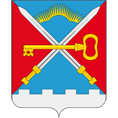 ПОСТАНОВЛЕНИЕАДМИНИСТРАЦИИ СЕЛЬСКОГО ПОСЕЛЕНИЯ АЛАКУРТТИКАНДАЛАКШСКОГО РАЙОНАот 16.11.2015№156Об определении гарантирующей организации в сфере теплоснабжения на территории муниципального образования сельское поселение АлакурттиРуководствуясь Федеральными законами от 06.10.2003 № 131- ФЗ «Об общих принципах организации местного самоуправления в Российской Федерации», от 27.10.2010 № 190 – ФЗ «О теплоснабжении», Уставом сельского поселения Алакуртти, в целях организации надежного и бесперебойного теплоснабжения на территории муниципального образования сельское поселение Алакуртти п о с т а н о в л я ю:1. Наделить статусом гарантирующей организации в сфере теплоснабжения на территории муниципального образования сельское поселение Алакуртти Кандалакшского района Акционерное общество «Главное управление жилищно-коммунального хозяйства» обособленное подразделение «Мурманское».2. Постановление опубликовать в информационном бюллетене «Алакуртти – наша земля» и разместить на официальном сайте администрации муниципального образования сельское поселение Алакуртти.3. Настоящее постановление вступает в силу с даты подписания.4. Контроль за исполнением настоящего постановления оставляю за собой. Об определении гарантирующей организации в сфере теплоснабжения на территории муниципального образования сельское поселение АлакурттиРуководствуясь Федеральными законами от 06.10.2003 № 131- ФЗ «Об общих принципах организации местного самоуправления в Российской Федерации», от 27.10.2010 № 190 – ФЗ «О теплоснабжении», Уставом сельского поселения Алакуртти, в целях организации надежного и бесперебойного теплоснабжения на территории муниципального образования сельское поселение Алакуртти п о с т а н о в л я ю:1. Наделить статусом гарантирующей организации в сфере теплоснабжения на территории муниципального образования сельское поселение Алакуртти Кандалакшского района Акционерное общество «Главное управление жилищно-коммунального хозяйства» обособленное подразделение «Мурманское».2. Постановление опубликовать в информационном бюллетене «Алакуртти – наша земля» и разместить на официальном сайте администрации муниципального образования сельское поселение Алакуртти.3. Настоящее постановление вступает в силу с даты подписания.4. Контроль за исполнением настоящего постановления оставляю за собой. Об определении гарантирующей организации в сфере теплоснабжения на территории муниципального образования сельское поселение АлакурттиРуководствуясь Федеральными законами от 06.10.2003 № 131- ФЗ «Об общих принципах организации местного самоуправления в Российской Федерации», от 27.10.2010 № 190 – ФЗ «О теплоснабжении», Уставом сельского поселения Алакуртти, в целях организации надежного и бесперебойного теплоснабжения на территории муниципального образования сельское поселение Алакуртти п о с т а н о в л я ю:1. Наделить статусом гарантирующей организации в сфере теплоснабжения на территории муниципального образования сельское поселение Алакуртти Кандалакшского района Акционерное общество «Главное управление жилищно-коммунального хозяйства» обособленное подразделение «Мурманское».2. Постановление опубликовать в информационном бюллетене «Алакуртти – наша земля» и разместить на официальном сайте администрации муниципального образования сельское поселение Алакуртти.3. Настоящее постановление вступает в силу с даты подписания.4. Контроль за исполнением настоящего постановления оставляю за собой. Об определении гарантирующей организации в сфере теплоснабжения на территории муниципального образования сельское поселение АлакурттиРуководствуясь Федеральными законами от 06.10.2003 № 131- ФЗ «Об общих принципах организации местного самоуправления в Российской Федерации», от 27.10.2010 № 190 – ФЗ «О теплоснабжении», Уставом сельского поселения Алакуртти, в целях организации надежного и бесперебойного теплоснабжения на территории муниципального образования сельское поселение Алакуртти п о с т а н о в л я ю:1. Наделить статусом гарантирующей организации в сфере теплоснабжения на территории муниципального образования сельское поселение Алакуртти Кандалакшского района Акционерное общество «Главное управление жилищно-коммунального хозяйства» обособленное подразделение «Мурманское».2. Постановление опубликовать в информационном бюллетене «Алакуртти – наша земля» и разместить на официальном сайте администрации муниципального образования сельское поселение Алакуртти.3. Настоящее постановление вступает в силу с даты подписания.4. Контроль за исполнением настоящего постановления оставляю за собой. Об определении гарантирующей организации в сфере теплоснабжения на территории муниципального образования сельское поселение АлакурттиРуководствуясь Федеральными законами от 06.10.2003 № 131- ФЗ «Об общих принципах организации местного самоуправления в Российской Федерации», от 27.10.2010 № 190 – ФЗ «О теплоснабжении», Уставом сельского поселения Алакуртти, в целях организации надежного и бесперебойного теплоснабжения на территории муниципального образования сельское поселение Алакуртти п о с т а н о в л я ю:1. Наделить статусом гарантирующей организации в сфере теплоснабжения на территории муниципального образования сельское поселение Алакуртти Кандалакшского района Акционерное общество «Главное управление жилищно-коммунального хозяйства» обособленное подразделение «Мурманское».2. Постановление опубликовать в информационном бюллетене «Алакуртти – наша земля» и разместить на официальном сайте администрации муниципального образования сельское поселение Алакуртти.3. Настоящее постановление вступает в силу с даты подписания.4. Контроль за исполнением настоящего постановления оставляю за собой. Об определении гарантирующей организации в сфере теплоснабжения на территории муниципального образования сельское поселение АлакурттиРуководствуясь Федеральными законами от 06.10.2003 № 131- ФЗ «Об общих принципах организации местного самоуправления в Российской Федерации», от 27.10.2010 № 190 – ФЗ «О теплоснабжении», Уставом сельского поселения Алакуртти, в целях организации надежного и бесперебойного теплоснабжения на территории муниципального образования сельское поселение Алакуртти п о с т а н о в л я ю:1. Наделить статусом гарантирующей организации в сфере теплоснабжения на территории муниципального образования сельское поселение Алакуртти Кандалакшского района Акционерное общество «Главное управление жилищно-коммунального хозяйства» обособленное подразделение «Мурманское».2. Постановление опубликовать в информационном бюллетене «Алакуртти – наша земля» и разместить на официальном сайте администрации муниципального образования сельское поселение Алакуртти.3. Настоящее постановление вступает в силу с даты подписания.4. Контроль за исполнением настоящего постановления оставляю за собой. Об определении гарантирующей организации в сфере теплоснабжения на территории муниципального образования сельское поселение АлакурттиРуководствуясь Федеральными законами от 06.10.2003 № 131- ФЗ «Об общих принципах организации местного самоуправления в Российской Федерации», от 27.10.2010 № 190 – ФЗ «О теплоснабжении», Уставом сельского поселения Алакуртти, в целях организации надежного и бесперебойного теплоснабжения на территории муниципального образования сельское поселение Алакуртти п о с т а н о в л я ю:1. Наделить статусом гарантирующей организации в сфере теплоснабжения на территории муниципального образования сельское поселение Алакуртти Кандалакшского района Акционерное общество «Главное управление жилищно-коммунального хозяйства» обособленное подразделение «Мурманское».2. Постановление опубликовать в информационном бюллетене «Алакуртти – наша земля» и разместить на официальном сайте администрации муниципального образования сельское поселение Алакуртти.3. Настоящее постановление вступает в силу с даты подписания.4. Контроль за исполнением настоящего постановления оставляю за собой. И.о. главы администрациисельского поселения АлакурттиИ.о. главы администрациисельского поселения АлакурттиИ.о. главы администрациисельского поселения АлакурттиН.Ю.БазуеваН.Ю.БазуеваН.Ю.Базуева